SACRED HEART PARISH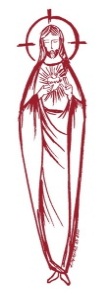 Sacred Heart Parish Founded 1814, The First Catholic Parish in the STate of New JerseySacred Heart Church, 343 South broad Street, Trenton, New Jersey 08608Holy Cross Church, 233 Adeline Street, Trenton, New Jersey 08611ALL ARE WELCOME    Whatever your present status in the Catholic Church, whatever your current family or marital situation,    Whatever your past or present religious affiliation, whatever your personal history, age, background, or             race, whatever your own self-image or esteem, you are invited, welcomed, accepted, loved and respected at the Parish of the Sacred Heart.PASTORRev. Msgr. Dennis A. Apolditefrdennis@trentonsacredheart.orgPAROCHIAL VICARRev. Charles MuorahFelician Residence for Clergy233 Adeline Street, Trenton, New Jersey 08611609-393-4826 ext. 108 for Fr Charles DEACONDr. Christian NnajioforBusiness Manager / ADMINISTRATIVE ASSISTANTJohn DeSantis: secretary@trentonsacredheart.orgAdministrator of religious educationMary Tovar: reled@trentonsacredheart.orgCOORDINATORS OF SACRED MUSICNatalie Megules ~ 609-575-6484Rupert Peters ~ Gospel Mass 609-442-7871MAINTENANCE DEPARTMENTFrank RiosTrusteesJack Breuer and Ellieen Ancrum Ingbritsen,OFFICE HOURS9:00am – 4:00pm Monday – FridaySACRED HEART PARISH OFFICE343  South Broad Street, Trenton, NJ 08608Phone: (609) 393-2801 ~ Fax: (609) 989-8997WEB PAGE:www.trentonsacredheart.orgCEMETERY RECORDSContact The Office of Catholic Cemeteries at 609-394-2017 or DirectorofCemeteries@DioceseofTrenton.orgSACRAMENTAL RECORDSSacred Heart Church,  Saint John’s Church, Saint Francis Church, Saints Peter and Paul Church, Saint Stanislaus Church, Holy Cross Church, Blessed Sacrament Church, Our Lady of Divine Shepherd Church, Blessed Sacrament/Our Lady of Divine Shepherd Parish and Divine Mercy Parish.Liturgy ScheduleSacred HeartMonday, Tuesday, Wednesday and Friday12:10 NoonSaturday Evening 5:15 PMSunday Morning 9:00 and 11:15 AMHOLY CROSSMonday, Thursday and Friday 8:00 AMSaturday Evening 4:00 PMSunday Morning 10:00 AM Gospel12:00 Noon PolishFor each Holy Day please reference the bulletinSACRAMENTSBAPTISMPlease call the Parish Office at least one month in advance.RECONCILIATIONEvery First Friday following the 12:10PM Mass SHCSaturday afternoon ~ 4:30 to 5:00 PM SHCEvery Saturday from 3:30 to 3:50 PM HCCEvery Sunday 9:30 to 9:50AM HCCand by appointment.EUCHARISTIC ADORATIONFirst Saturday of the Month 2:30 to 3:30 pm in Holy Cross ChurchMARRIAGEPlease call the Parish Priest at least one year in advance to set up initial meeting and to confirm a wedding date and time.ANOINTING OF THE SICKPlease call the Priests any time 609-393-2801.COMMUNION TO THE HOMEBOUNDCall the Parish Office to schedule home visit.CONSIDERING PRIESTHOOD?Email: Vocations@DioceseofTrenton.org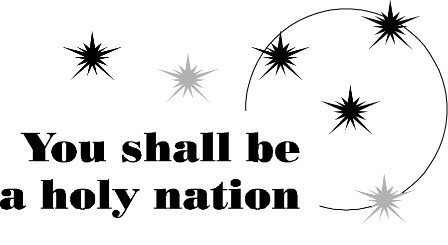 Eleventh Sunday in Ordinary TimeJune 18, 2023MASS INTENTIONSSaturday, June 174:00 pm ~ The People of our Parish5:15 pm SHC ~ Father’s Day IntentionsSunday, June 189:00 SHC ~ Father’s Day Intentions10:00  ~ Father’s Day Intentions 11:15 SHC ~ Father’s Day Intentions12:00 HCC Polish ~ Father’s Day IntentionsMonday, June 198:00 am HCC ~  M. Dajczak12:10pm SHC ~ Raymond KosturaTuesday, June 2012:10 pm SHC ~ Thomas Lukowicz Wednesday,  June 2112:10 pm SHC ~ Pat TagliaferriThursday, June 22 8:00 am HCC ~ Victor and Silvana LadnykFriday, June 23 8:00 am HCC ~ John Kostrzewa12:10pm SHC ~  Patricia (L)Saturday, June 244:00 pm ~ Jose A. Rey and Margaret Bliznawicz5:15 pm SHC ~ Marie SilvestroSunday, June 259:00 SHC ~ Mr. & Mrs. Edward McIntyre10:00  ~ The People of our Parish11:15 SHC ~ Jean Wilters and Frasilia Piard                     and Knights of St. John & Ladies Auxiliary 12:00 HCC Polish ~ Jan ZakOUR SICK LISTCarole Minotti, Dolores DeBlasio, Ruby Covington, Judith Santigo, Ching Kukis,  Dan Breese Jr, Brenna Kennedy-Moore, Dawn Chia, Mark Friedman, Robert Leighton, Patrick Leighton, Alexander A. Ladnyk, Kelly Nitti, Lauren Clayton, Joseph Edralin, Margie Tiongson, Kevin, Vincent Cooper, Jr., Gail Ladnyk, Leo Genovesi, Sloane Donnelly, Richard Buckley, Tony Ragolia, Barbara Burrows, John Matthews, Robert Mahon, Charles Burrows, Dorothy Amoroso, Maryann Sullivan, Regina Friedman, Rita Mich, Stanley Winowicz, Greg Schafer, Jack Hardiman,  Paul Leighton, Amy Birk, Julia Grazioli, Matt and Leona Tydryszewski.OUR DECEASEDJohn Philip Komendat, Marie Silvestro,  Edward Bastecki, Christopher Kurilla, and our friends at South Village, Riverside Nursing and Rehabilitation Center, Mill House  and Waters Edge. MINISTRY SCHEDULE(subject to change)Saturday, June 174:00pm HCC ~ Fr Charles L. R Micharski         Em. C Benitez5:15pm SHC ~ Msgr. Dennis L. L Bellina  EM. M Salamandra & B DuMontSunday, June 18 9:00 SHC ~ Msgr. Dennis L.E Wengryn   Em  F & E Zielinski10:00 HCC ~ Fr. Charles  L R Nnajiofor  EM Q Hilton11:15 SHC ~ Msgr. Dennis L.  M. Rhodes Em  B. Allaire, L. Boyle12:00 HCC Polish ~ Fr. Marian Saturday, June 244:00pm HCC ~ Msgr Dennis L. F Zielinski Em. A Lennon5:15pm SHC ~ Msgr. Dennis L. K Willever EM. J BreuerSunday, June 259:00 SHC ~ Msgr. Dennis L. K Jurczynski Em R Micharski & K Mich10:00 HCC ~ Msgr Dennis L I Nwachukwu EM F Kollie11:15 SHC ~ Msgr. Dennis L. B. Allaire Em J. Bautz12:00 HCC Polish ~ Fr. MarianWEEKLY COLLECTIONLast weekend’s collection amounted to $9,840.00. This includes the donations received in Church and the mail ins. Thank you for your continued support of our parish.2023 ANNUAL CATHOLIC APPEAL UPDATEGoal: $33,000.00 : Pledged:  $43,511.00 (132% of Goal)READINGS FOR THE WEEKEleventh Sunday in Ordinary Time 
Sunday Ex 19:2-6a; Rom 5:6-11; Mt 9:36—10:8Monday 2 Cor 6:1-10; Mt 5:38-42Tuesday2 Cor 8:1-9; Mt 5:43-48Wednesday 2 Cor 9:6-11; Mt 6:1-6, 16-18Thursday 2 Cor 11:1-11; Mt 6:7-15Friday 2 Cor 11:18, 21-30; Mt 6:19-23Saturday Is 49:1-6; Acts 13:22-26; Lk 1:57-66, 80PROMISE TO PROTECTThe Diocese of Trenton is committed to the norms of the U.S. Bishop’s Charter for the Protection of Children and Young People in regard to the reporting and investigation of sexual abuse allegations involving minors. If you have been sexually abused as a minor by anyone representing the Catholic Church, you can report that abuse through the diocesan Hotline:  1-888-296-2965 or via e-mail at abuseline@dioceseoftrenton.org. Allegations are reported to the appropriate law enforcement agencies. 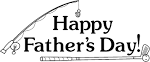 FATHER’S DAY PRAYERMost gracious Heavenly Father, We thank you for our earthly fathers, those to whom you have entrusted the responsibility to provide loving protection of their families and guidance of their children. May our earthly fathers imitate the manly courage of Abraham, Jesse and Joseph, and all the holy fathers of the past in providing wise counsel to the children you have given to their care. Give them valiant faith in the face of confusion and conflict, hope in time of trouble and sorrow, and steadfast love for you, for their families, and for all your people throughout the world. Assist all fathers of families and all Christian men, that through your Grace they may steadily grow in holiness and in knowledge and understanding of your Truth. May they generously impart this knowledge to those who rely on them. We ask your blessing on all those to whom you have entrusted fatherhood. May your Holy Spirit constantly inspire them with justice and mercy, wisdom and strength, fidelity and self-giving love. May they receive your Grace abundantly in this earthly life, and may they look forward to eternal joy in your presence in the life to come. Amen.We prayerfully congratulate all the Fathers of our parish on this Father’s Day weekend. FATHER’S DAYSPIRITUAL REMEMBERANCE CARDSThe Father’s day Spiritual Mass cards are available in the vestibule of the Church. Please take as many as you need and return the outside envelope so it can be placed on the altar for the month of June.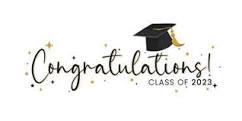 GRADUATIONThank you to all who submitted the names of your graduates for this academic year.  We had them safely kept in our computer system to print out this week. However our computers crashed this week and we do not have the full list of graduates. We will print them out and congratulate them hopefully in a week or two. Thank you for your understanding. INTERFAITH CAREGIVERSInterfaith Caregivers of Greater Mercer County (ICGMC), an interfaith coalition, is dedicated to promoting the independence, dignity and wellness of homebound elderly and people with disabilities by matching them with caring volunteers who assist with the tasks of everyday life. Interfaith Caregivers of Greater Mercer County was established in 1994 with a "Faith in Action" grant from the Robert Wood Johnson Foundation. For over two decades we have worked to improve the quality of life and help meet the concerns and special needs of underserved, homebound elderly and adults with disabilities in Mercer County, New Jersey.  Our interdenominational coalition of 30 congregations and over 400 trained volunteers provide support and education that enables care-receivers to remain in their homes. All services and programs are offered free-of-charge without proselytization and without regard to race, religion, ethnicity, national origin, sexual orientation or income.FOOD BAGGINGFood bagging will take place on Monday, June 19, in Msgr. Toomey Hall at 9:30am and Food Distribution will be held on Tuesday June 20th at 1:30 pm. Your help with these two outreach projects are needed and appreciated. RCIA – BECOMING CATHOLICAre you interested in becoming a Catholic? The desire to draw closer to God is in all of us, for we are his creation. Do you know an adult who would like to find out about what we believe?  Do you know anyone who has not completed the Sacraments of Communion and Confirmation, and would like to?  Please prayerfully consider who might be interested in entering more fully into the Catholic faith and invite them to join us for our “Inquiry session” scheduled to begin in September. Please contact Msgr. Dennis at Frdennis@trentonsacredheart.org or 609-393-2801 ext. 102.. RELIGIOUS EDUCATION NEWSParents are asked to reregister their children on or before the last class. Re-registration forms are available online or from Mary Tovar. The tuition fee is $65.00 per child.NEW REGISTRATIONS ACCEPTEDParents who have children beginning their Religious Education are asked to register as soon as possible. You can obtain the form on our web page or by calling the parish office.COMMUNION AND CONFIRMATION CLASSIf you have a child who is ready to make his or her First Communion or Confirmation, the Diocesan guideline requirement is that they complete two years of Religious Education. For First Communion your child must attend First and Second year of Religious Ed and for Confirmation the child must complete grade 7 and 8 before receiving the Sacrament of Confirmation. Please be sure to register soon.MASS AND RALLY FOR LIFEThe Cathedral of St Mary of the Assumption (151 N Warren St, Trenton) invites you to a Mass for Life at 9:30 AM on Saturday, June 24. Mass will conclude in time to walk to the 11 AM Rally for Life at the Statehouse Annex (145 West State St, Trenton) sponsored by NJ Right to Life. A peaceful March will follow the Rally at 1 PM.Sacred Heart Parish Picnic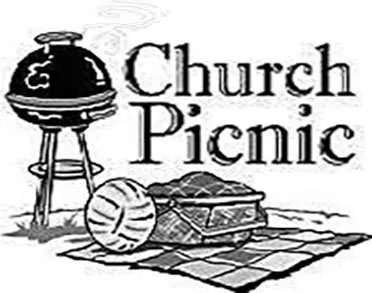 At the CYO of Mercer County453 Yardville-Allentown Road. Yardville, NJ 08620July 9, 2023 ~  1:00-5:00PMMASS will be Celebrated at 1:15PM at the Camp Grounds Our parish will provide Hot Dogs and Hamburgers, Rolls, Chips, Water and Soft DrinksPlease bring your own side dishes. This year we ask all who attend to bring a dessert from your country of origin for the sharing table and attach a label to identify your country on the dessert.All Day Swimming, Games, Outdoor Recreation,  Playground AreaTEAR OFF BOTTOM PORTION AND RETURNIN THE COLLECTION BASKET ORSEND TO PARISH OFFICE BEFORE JULY 3rd~~~~~~~~~~~~~~~~~~~~~~~~~~Name:  ____________________________________________________________________________Email address ____________________________Number attending ___________Interfaith Caregivers will be here in our parish next weekendto collect your information.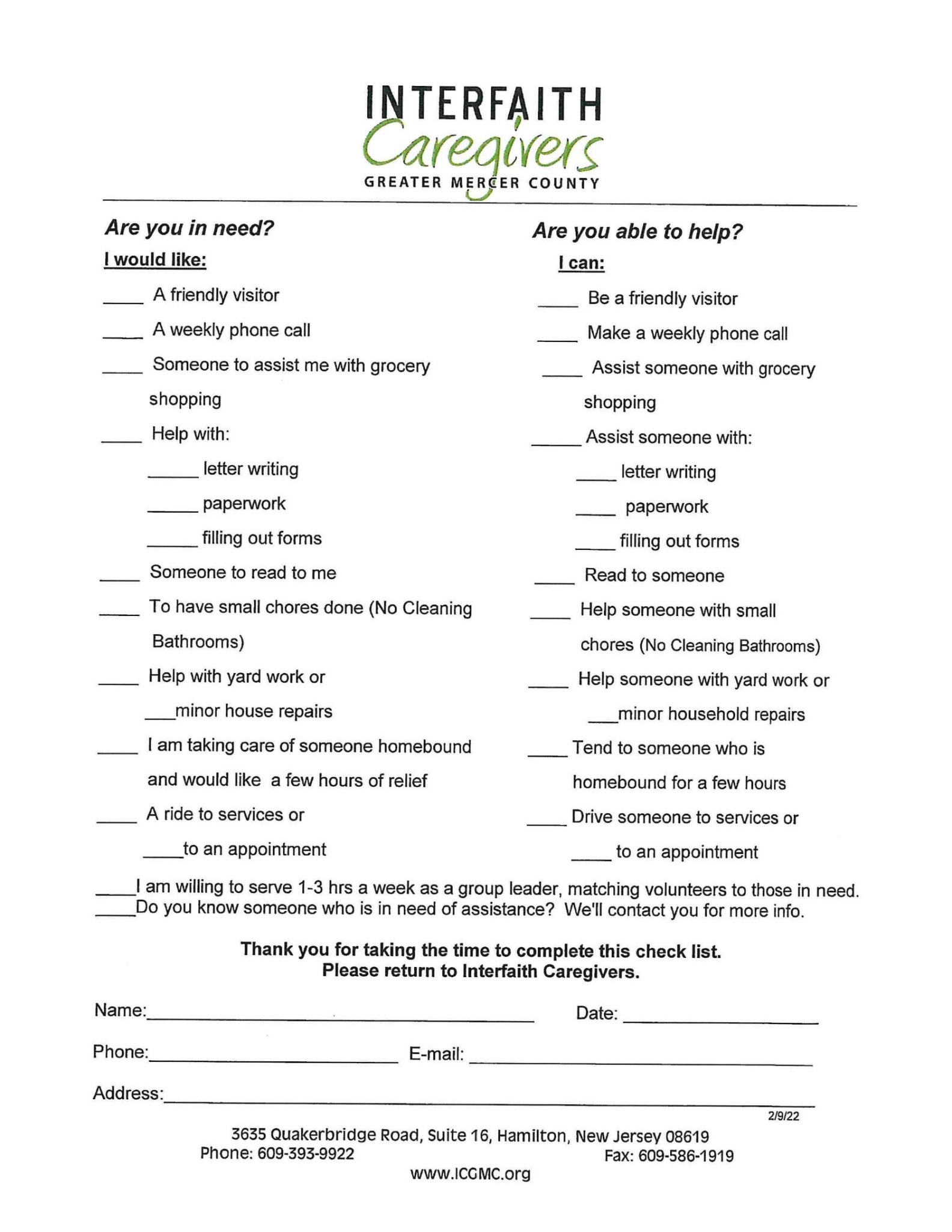 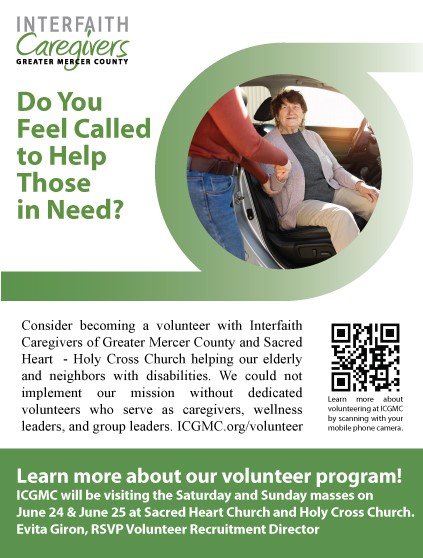 